ИНФОРМАЦИЯо результатах оценки эффективности реализации муниципальных программ города-курорта Пятигорска за 2020 годВ соответствии с пунктом 3 статьи 179 Бюджетного кодекса Российской Федерации, методикой оценки эффективности реализации муниципальных программ города-курорта Пятигорска, утвержденной постановлением администрации города Пятигорска от 28.12.2018 № 5473 (в ред. от 30.12.2020) (далее - Методика), МУ «Финансовое управление администрации г.Пятигорска» проведена оценка эффективности реализации муниципальных программ города-курорта Пятигорска за 2020 год.Исходными данными для проведения оценки эффективности реализации муниципальных программ города-курорта Пятигорска являются годовые отчеты о ходе реализации муниципальных программ города-курорта Пятигорска, подготовленные ответственными исполнителями муниципальных программ.На основании исходных данных МУ «Финансовое управление администрации г.Пятигорска» проведен анализ:1. Степени достижения целей муниципальных программ (решения задач подпрограмм муниципальных программ) с учетом весовых коэффициентов.2. Степени соответствия кассовых расходов бюджета города-курорта Пятигорска на реализацию муниципальных программ их запланированному уровню.3. Степени выполнения контрольных событий муниципальных программ города-курорта Пятигорска.Анализ степени достижения целей муниципальных программ (решения задач подпрограмм муниципальных программ) проведен с учетом динамики значений индикаторов и показателей в сравнении с 2019 годом, а также с учетом весовых коэффициентов в соответствии с Методикой по каждой муниципальной программе и ее подпрограммам. Информация о степени достижения целей муниципальных программ и о степени решения задач их подпрограмм в 2020 году в сравнении с 2019 годом приведена в таблице 1.Таблица 1ИНФОРМАЦИЯо степени достижения целей муниципальных программ и о степени решения задач их подпрограмм в 2020 году в сравнении с 2019 годомВ оценке эффективности муниципальных программ за 2020 год применялись особые подходы для оценки индикаторов достижения целей программ и показателей решения задач подпрограмм, подверженных влиянию ухудшения экономической ситуации, связанной с реализацией ограничительных мероприятий, направленных на профилактику и устранение последствий распространения новой коронавирусной инфекции. Степень достижения значений индикаторов достижения целей программ и показателей решения задач подпрограмм не достигнутых с положительной динамикой принималась 1, а с отрицательной динамикой 0, для остальных недостигнутых индикаторов достижения целей программ и показателей решения задач 0 и -1 соответственно.Сопоставление оценок степеней достижения целей программ и оценок степеней решения задач их подпрограмм дает представление о целостности системы целеполагания муниципальных программ города-курорта Пятигорска (взаимосвязи целей программ с задачами подпрограмм, а также индикаторов достижения целей программ с показателями решения задач подпрограмм).По итогам оценки эффективности реализации муниципальных программ города-курорта Пятигорска в 2020 году можно отметить, что по 7 муниципальным программам города-курорта Пятигорска отсутствует взаимосвязь целей программ с задачами подпрограмм, а также индикаторов достижения целей программ с показателями решения задач подпрограмм. Так, при перевыполнении степени достижения целей муниципальной программы степень достижения решения задач подпрограмм выполнена ниже плановой по следующим муниципальным программам:- по муниципальной программе города-курорта Пятигорска «Развитие образования» степень достижения целей муниципальной программы составила 133,33%, а  степень достижения решения задач подпрограмм 56,29 %.- по муниципальной программе города-курорта Пятигорска «Социальная поддержка граждан» степень достижения целей муниципальной программы составила 125,00%, а  степень достижения решения задач подпрограмм 75,00 %.- по муниципальной программе города-курорта Пятигорска «Развитие жилищно-коммунального хозяйства, градостроительства, строительства и архитектуры» степень достижения целей муниципальной программы составила 121,45%, а  степень достижения решения задач подпрограмм 77,07 %.- по муниципальной программе города-курорта Пятигорска «Управление имуществом» степень достижения целей муниципальной программы составила 122,99%, а  степень достижения решения задач подпрограмм 55,56 %.А также, при перевыполнении степени достижения решения задач подпрограмм степень достижения целей муниципальной программы выполнена ниже плановой по следующим муниципальным программам:- по муниципальной программе города-курорта Пятигорска «Модернизация экономики, развитие малого и среднего бизнеса, курорта и туризма, энергетики, промышленности и улучшение инвестиционного климата» степень достижения решения задач подпрограмм составила 121,43%, а  степень достижения целей муниципальной программы 80,00 %.- по муниципальной программе города-курорта Пятигорска «Развитие транспортной системы и обеспечение безопасности дорожного движения» степень достижения решения задач подпрограмм составила 125,74%, а  степень достижения целей муниципальной программы 75,00 %.- по муниципальной программе города-курорта Пятигорска «Формирование современной городской среды» на 2018 - 2022 годы степень достижения решения задач подпрограмм составила 144,00%, а  степень достижения целей муниципальной программы 50,00 %.Анализом степени соответствия кассовых расходов бюджета города-курорта Пятигорска на реализацию муниципальной программы их запланированному уровню установлено, что за отчетный период на реализацию 14 муниципальных программ города-курорта Пятигорска при уточненном объеме бюджетных ассигнований в сумме 6 027 253,68 тыс. рублей фактически произведено расходов на сумму 5 595 440,64 тыс. рублей (92,8% к уточненному годовому плану).Наибольший удельный вес в объеме расходов города-курорта Пятигорска занимают: муниципальная программа города-курорта Пятигорска «Развитие образования» - 32,7%  от общего кассового расхода всех муниципальных программ,муниципальная программа города-курорта Пятигорска «Социальная поддержка граждан» - 26,9 % от общего кассового расхода всех муниципальных программ,муниципальная программа города-курорта Пятигорска «Сохранение и развитие культуры» - 12,9 % от общего кассового расхода всех муниципальных программ. Удельный вес кассовых расходов по каждой из остальных муниципальных программ города-курорта Пятигорска составляет менее 6%.Расходы бюджета города в разрезе муниципальных программ города-курорта Пятигорска представлены в таблице 2:Таблица 2Расходы бюджета города в разрезе муниципальных программ города-курорта ПятигорскаАнализ степени выполнения контрольных событий муниципальных программ города-курорта Пятигорска произведен по каждому основному мероприятию как сопоставление значений контрольных событий, фактически выполненных в установленные сроки, с их плановыми значениями. Всего в утвержденные планы-графики реализации муниципальных программ  включено 385 контрольных событий. Из них согласно данным, представленным в рамках отчетных данных за 2020 год, были исполнены 370 контрольных события (96,1%).Информация о степени выполнения контрольных событий в 2020 году представлена в таблице 3.Таблица 3ИНФОРМАЦИЯо степени выполнения контрольных событий в 2020 годуКонтрольные события, запланированные к выполнению в 2020 году, по большинству муниципальных программ города-курорта Пятигорска наступили не позднее запланированного срока, однако в ходе оценки эффективности реализации муниципальных программ города-курорта Пятигорска установлено, что 18 основных мероприятий не содержат контрольных событий, характеризующих результаты реализации основных мероприятий, значение степени выполнения контрольных событий по таким основным мероприятиям составило 0, что повлияло на общее значение степени выполнения контрольных событий в целом по программам. Самая низкая степень выполнения контрольных событий по муниципальной программе города-курорта Пятигорска «Управление образования» (0,49), что связано, в основном, с невозможностью выполнения отдельных контрольных событий из-за ограничительных мероприятий, направленных на профилактику и устранение последствий распространения новой коронавирусной инфекции.По результатам анализа степени реализации контрольных событий муниципальных программ города-курорта Пятигорска определен показатель качества управления муниципальной программой. Информация о качестве управления муниципальными программами представлена в таблице 4.Таблица 4ИНФОРМАЦИЯо качестве управления муниципальными программамиКроме того, согласно Методике по результатам анализа степени реализации основных мероприятий подпрограмм муниципальных программ определена степень достижения непосредственных результатов реализации муниципальных программ. Основное мероприятие считается реализованным в полном объеме, в случае если степень выполнения контрольных событий, относящихся к данному основному мероприятию в соответствии с детальным планом-графиком реализации муниципальной программы от числа всех контрольных событий, относящихся к данному основному мероприятию в процентном соотношении составляет не менее 75%. Информация о степени достижения непосредственных результатов реализации муниципальных программ города-курорта Пятигорска в 2020 году приведена в таблице 5.Таблица 5ИНФОРМАЦИЯо степени достижения непосредственных результатов реализации муниципальных программ города-курорта Пятигорска в 2020 годуПо большинству муниципальных программ города-курорта Пятигорска основные мероприятия реализованы в полном объеме. Самая низкая степень достижения непосредственных результатов программы сложилась по двум муниципальным программам города-курорта Пятигорска:- муниципальная программа города-курорта Пятигорска «Развитие образования» (36,96);- муниципальная программа города-курорта Пятигорска «Развитие информационного общества, оптимизация муниципальной службы и повышение качества предоставления государственных и муниципальных услуг в городе-курорте Пятигорске» (58,33).По результатам оценки эффективности реализации муниципальных программ города-курорта Пятигорска сложилась следующая оценка результативности достижения целей программ и задач подпрограмм:ОЦЕНКАрезультативности достижения целей программ и задач подпрограмм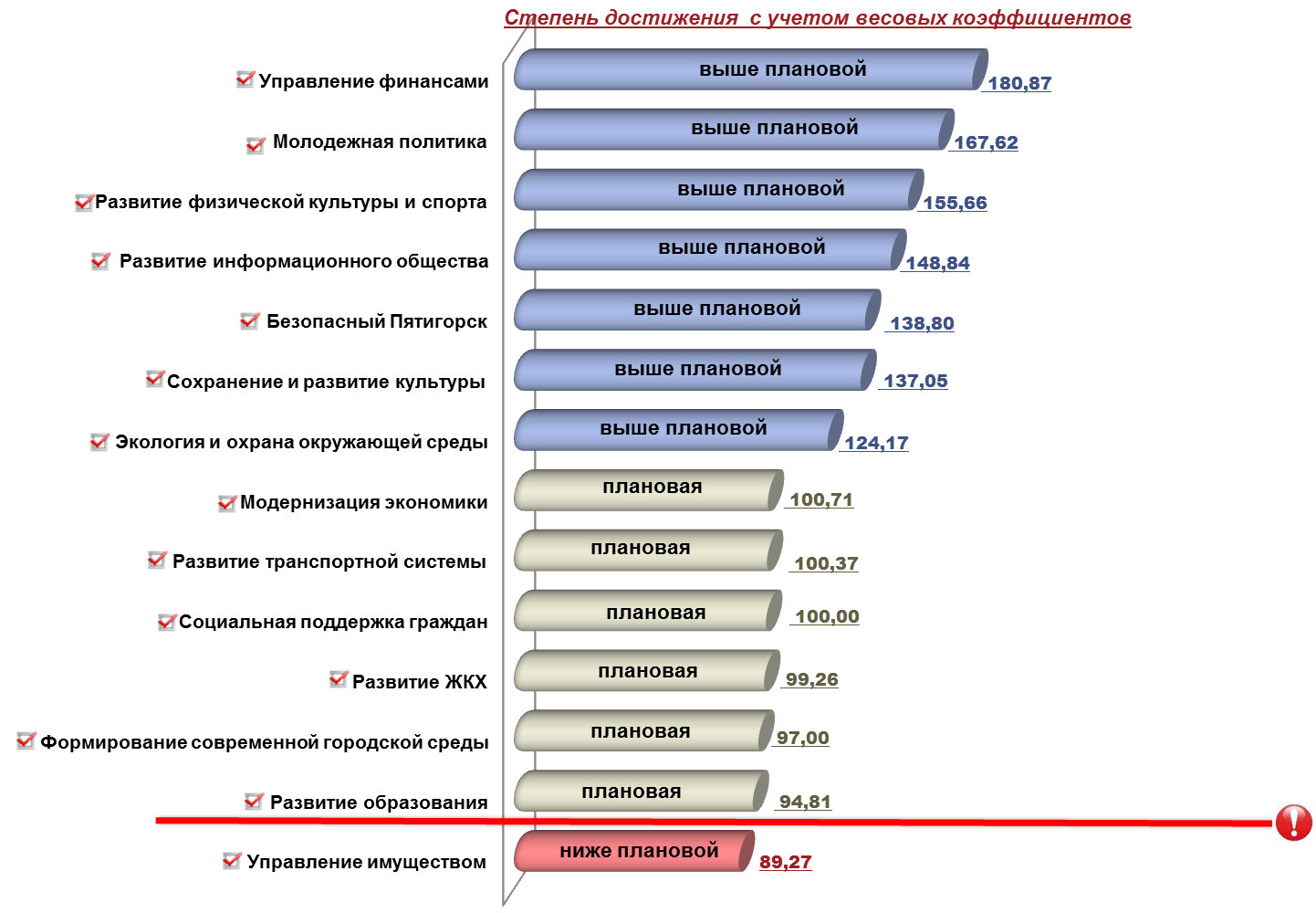 Значения степени достижения целей муниципальной программы (решения задач подпрограмм) оцениваются следующим образом:более 100 процентов – результативность достижения целей программы (решения задач подпрограмм) оценивается «выше плановой»;от 90 процентов до 100 процентов включительно – результативность достижения целей программы (решения задач подпрограмм) оценивается как «плановая»;от 75 процентов до 90 процентов - результативность достижения целей программы (решения задач подпрограмм) оценивается «ниже плановой»;менее 75 процентов - результативность достижения целей программы (решения задач подпрограмм) оценивается как «неэффективная». Результаты оценки эффективности реализации муниципальных программ города-курорта Пятигорска за 2020 год свидетельствуют о значительном снижении показателей муниципальных программ, что в некоторых случаях связано с  ухудшением экономической ситуации из-за  реализации ограничительных мероприятий, направленных на профилактику и устранение последствий распространения новой коронавирусной инфекции. В муниципальную программу «Управление имуществом», степень  результативности достижения целей программ и задач подпрограмм по которой сложилась «ниже плановой», рекомендуется внести изменения, исключив неэффективные мероприятия, и провести корректировку плановых значений целевых индикаторов и показателей.Таким образом, в целях совершенствования работы по реализации муниципальных программ ответственным исполнителям муниципальных программ необходимо учесть следующие рекомендации при добавлении основных мероприятий в муниципальные программы:- своевременное внесение изменений в муниципальную программу города-курорта Пятигорска, обеспечивающее взаимоувязку с решением задач подпрограммы муниципальной программы города-курорта Пятигорска;- своевременное внесение изменений в детальный план-график путем добавления контрольных событий, характеризующих результаты реализации основного мероприятия.Кроме того, необходимо принимать меры для достижения всех индикаторов и показателей, характеризующих достижение целей муниципальной программы города-курорта Пятигорска и решение задач подпрограмм их запланированному уровню.И.о. начальника МУ «Финансовое управлениеадминистрации г.Пятигорска»				                    	        О.В.ТопаловаНаименование муниципальной программыСтепень достижения  целей программы и решения задач подпрограмм с учетом весовых коэффициентовСтепень достижения  целей программы и решения задач подпрограмм с учетом весовых коэффициентовНаименование муниципальной программы2019 год2020 год1Муниципальная программа города-курорта Пятигорска «Развитие образования»147,7994,812Муниципальная программа города-курорта Пятигорска «Социальная поддержка граждан»112,18100,003Муниципальная программа города-курорта Пятигорска «Развитие жилищно-коммунального хозяйства, градостроительства, строительства и архитектуры»139,5899,264Муниципальная программа города-курорта Пятигорска «Молодежная политика»124,38167,625Муниципальная программа города-курорта Пятигорска «Сохранение и развитие культуры»122,28137,056Муниципальная программа города-курорта Пятигорска «Экология и охрана окружающей среды»176,25124,177Муниципальная программа города-курорта Пятигорска «Развитие физической культуры и спорта»109,50155,668Муниципальная программа города-курорта Пятигорска «Безопасный Пятигорск»155,32138,809Муниципальная программа города-курорта Пятигорска «Управление финансами»176,67180,8710Муниципальная программа города-курорта Пятигорска «Управление имуществом»99,4489,2711Муниципальная программа города-курорта Пятигорска «Модернизация экономики, развитие малого и среднего бизнеса, курорта и туризма, энергетики, промышленности и улучшение инвестиционного климата»113,36100,7112Муниципальная программа города-курорта Пятигорска «Развитие транспортной системы и обеспечение безопасности дорожного движения»117,43100,3713Муниципальная программа города-курорта Пятигорска «Развитие информационного общества, оптимизация муниципальной службы и повышение качества предоставления государственных и муниципальных услуг в городе-курорте Пятигорске»142,32148,8414Муниципальная программа города-курорта Пятигорска «Формирование современной городской среды» на 2018 - 2022 годы125,5097,00НаименованиеПлан по состоянию на 01.01.2021 тыс.руб.Кассовое исполнение за 2020 год тыс.руб.% исполненияУдельный вес %1Муниципальная программа города-курорта Пятигорска «Развитие образования»1 912 886,931 829 959,5395,732,72Муниципальная программа города-курорта Пятигорска «Социальная поддержка граждан»1 535 491,001 504 033,7298,026,93Муниципальная программа города-курорта Пятигорска «Развитие жилищно-коммунального хозяйства, градостроительства, строительства и архитектуры»430 781,20301 500,2770,05,44Муниципальная программа города-курорта Пятигорска «Молодежная политика»8 912,248 820,4499,00,25Муниципальная программа города-курорта Пятигорска «Сохранение и развитие культуры»722 575,43720 293,3599,712,96Муниципальная  программа  города-курорта Пятигорска «Экология и охрана окружающей среды»224 250,24221 233,7598,74,07Муниципальная программа  города-курорта Пятигорска «Развитие физической культуры и спорта»149 625,84141 126,9794,32,58Муниципальная  программа  города-курорта Пятигорска «Безопасный Пятигорск»40 836,9240 575,9399,40,79Муниципальная  программа  города-курорта Пятигорска «Управление финансами»98 189,1095 138,5796,91,710Муниципальная  программа  города-курорта Пятигорска «Управление имуществом»86 618,4886 243,0699,61,511Муниципальная  программа  города-курорта Пятигорска «Модернизация экономики, развитие малого и среднего бизнеса, курорта и туризма, энергетики, промышленности и улучшение инвестиционного климата»74 281,8450 624,6968,20,912Муниципальная программа города-курорта Пятигорска «Развитие транспортной системы и обеспечение безопасности дорожного движения»459 070,87313 702,1068,35,613Муниципальная программа «Развитие информационного общества, оптимизация муниципальной службы и повышение качества предоставления государственных и муниципальных услуг в городе-курорте Пятигорске»199 771,02198 225,6799,23,514Муниципальная программа города-курорта Пятигорска «Формирование современной городской среды» на 2018-2022 годы83 962,5783 962,57100,01,5Всего6 027 253,685 595 440,6492,84100Наименование муниципальной программыСтепень выполнения контрольных событий1Муниципальная программа города-курорта Пятигорска «Развитие образования»0,492Муниципальная программа города-курорта Пятигорска «Социальная поддержка граждан»0,963Муниципальная программа города-курорта Пятигорска «Развитие жилищно-коммунального хозяйства, градостроительства, строительства и архитектуры»0,984Муниципальная программа города-курорта Пятигорска «Молодежная политика»0,755Муниципальная программа города-курорта Пятигорска «Сохранение и развитие культуры»0,946Муниципальная программа города-курорта Пятигорска «Экология и охрана окружающей среды»0,757Муниципальная программа города-курорта Пятигорска «Развитие физической культуры и спорта»0,958Муниципальная программа города-курорта Пятигорска «Безопасный Пятигорск»1,009Муниципальная программа города-курорта Пятигорска «Управление финансами»0,9110Муниципальная программа города-курорта Пятигорска «Управление имуществом»1,0011Муниципальная программа города-курорта Пятигорска «Модернизация экономики, развитие малого и среднего бизнеса, курорта и туризма, энергетики, промышленности и улучшение инвестиционного климата»0,7712Муниципальная программа города-курорта Пятигорска «Развитие транспортной системы и обеспечение безопасности дорожного движения»0,7513Муниципальная программа города-курорта Пятигорска «Развитие информационного общества, оптимизация муниципальной службы и повышение качества предоставления государственных и муниципальных услуг в городе-курорте Пятигорске»0,7014Муниципальная программа города-курорта Пятигорска «Формирование современной городской среды» на 2018 - 2022 годы0,75Наименование муниципальной программыПоказатель качества управления муниципальной программы   Наименование муниципальной программыПоказатель качества управления муниципальной программы   1Муниципальная программа города-курорта Пятигорска «Развитие образования»37,122Муниципальная программа города-курорта Пятигорска «Социальная поддержка граждан»84,723Муниципальная программа города-курорта Пятигорска «Развитие жилищно-коммунального хозяйства, градостроительства, строительства и архитектуры»91,674Муниципальная программа города-курорта Пятигорска «Молодежная политика»75,005Муниципальная программа города-курорта Пятигорска «Сохранение и развитие культуры»96,886Муниципальная программа города-курорта Пятигорска «Экология и охрана окружающей среды»75,007Муниципальная программа города-курорта Пятигорска «Развитие физической культуры и спорта»96,678Муниципальная программа города-курорта Пятигорска «Безопасный Пятигорск»100,009Муниципальная программа города-курорта Пятигорска «Управление финансами»90,9110Муниципальная программа города-курорта Пятигорска «Управление имуществом»100,0011Муниципальная программа города-курорта Пятигорска «Модернизация экономики, развитие малого и среднего бизнеса, курорта и туризма, энергетики, промышленности и улучшение инвестиционного климата»76,6712Муниципальная программа города-курорта Пятигорска «Развитие транспортной системы и обеспечение безопасности дорожного движения»75,0013Муниципальная программа города-курорта Пятигорска «Развитие информационного общества, оптимизация муниципальной службы и повышение качества предоставления государственных и муниципальных услуг в городе-курорте Пятигорске»65,7414Муниципальная программа города-курорта Пятигорска «Формирование современной городской среды» на 2018 - 2022 годы75,00Наименование муниципальной программыСтепень достижения непосредственных результатов программыНаименование муниципальной программыСтепень достижения непосредственных результатов программы1Муниципальная программа города-курорта Пятигорска «Развитие образования»35,962Муниципальная программа города-курорта Пятигорска «Социальная поддержка граждан»88,893Муниципальная программа города-курорта Пятигорска «Развитие жилищно-коммунального хозяйства, градостроительства, строительства и архитектуры»91,674Муниципальная программа города-курорта Пятигорска «Молодежная политика»75,005Муниципальная программа города-курорта Пятигорска «Сохранение и развитие культуры»93,756Муниципальная программа города-курорта Пятигорска «Экология и охрана окружающей среды»85,717Муниципальная программа города-курорта Пятигорска «Развитие физической культуры и спорта»100,008Муниципальная программа города-курорта Пятигорска «Безопасный Пятигорск»100,009Муниципальная программа города-курорта Пятигорска «Управление финансами»90,9110Муниципальная программа города-курорта Пятигорска «Управление имуществом»100,0011Муниципальная программа города-курорта Пятигорска «Модернизация экономики, развитие малого и среднего бизнеса, курорта и туризма, энергетики, промышленности и улучшение инвестиционного климата»100,0012Муниципальная программа города-курорта Пятигорска «Развитие транспортной системы и обеспечение безопасности дорожного движения»66,6713Муниципальная программа города-курорта Пятигорска «Развитие информационного общества, оптимизация муниципальной службы и повышение качества предоставления государственных и муниципальных услуг в городе-курорте Пятигорске»58,3314Муниципальная программа города-курорта Пятигорска «Формирование современной городской среды» на 2018 - 2022 годы75,00